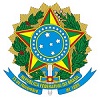 Ministério da EducaçãoUniversidade Federal dos Vales do Jequitinhonha e MucuriInstituto de Ciência e TecnologiaCongregaçãoANEXO 4 - RESOLUÇÃO Nº. 03/ICT, DE 19/12/2019FICHA DE AUTOAVALIAÇÃO DO ALUNO DADOS DO ESTAGIÁRIO:Nome completo: _______________________________________________________ Matrícula: ________________________ Curso: ______________________________ DADOS DA INSTITUIÇÃO CONCEDENTE DO ESTÁGIO:Instituição/Empresa: _____________________________________________________ Área/Setor de atuação: ___________________________________________________ Endereço: _____________________________________________________________Cidade: ___________________________________ UF: _______ CEP: ___________ Tel.: ____________________ E-mail: _______________________________________ Diamantina-MG, _____ de __________________ de 20___. _________________________________________________Assinatura do DiscenteAvaliaçãoNota (0 – 10)1. Adequação dos conhecimentos teóricos adquiridos ao longo da graduação em relação às atividades do estágio2. Adequação dos conhecimentos práticos adquiridos ao longo da graduação em relação às atividades do estágio3. Coerência entre o Plano de Trabalho do Estágio com as atividades desenvolvidas4. Capacidade de execução das atividades desenvolvidas5. Grau de liberdade para sugerir modificações/inovações na empresa 6. Efetividade do treinamento em termos de conteúdo, integração, normas, segurança etc7. Nível de integração/socialização com colegas e ambiente de trabalho 8. Atuação do Supervisor de estágio (Empresa) Comentários: